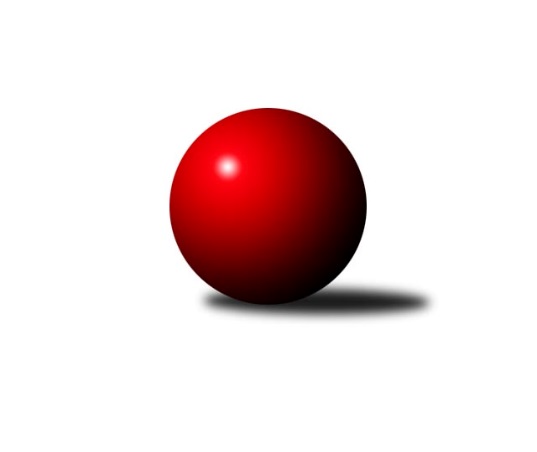 Č.15Ročník 2018/2019	4.6.2024 Východočeský přebor skupina B 2018/2019Statistika 15. kolaTabulka družstev:		družstvo	záp	výh	rem	proh	skore	sety	průměr	body	plné	dorážka	chyby	1.	SKK Náchod B	15	13	0	2	167 : 73 	(81.5 : 44.5)	2598	26	1785	813	31.6	2.	KK V. Mýto B	15	11	1	3	174 : 66 	(105.5 : 58.5)	2543	23	1759	783	31.3	3.	SK SC Svitavy-Lány A	15	10	1	4	149 : 91 	(74.5 : 61.5)	2630	21	1789	841	33	4.	SK Solnice B	15	9	1	5	132 : 108 	(72.5 : 65.5)	2555	19	1754	802	40.7	5.	SKP Kuželky Hradec Králové A	15	9	0	6	144 : 96 	(82.5 : 57.5)	2598	18	1787	811	33.3	6.	SK Rybník A	15	8	1	6	126 : 114 	(76.0 : 68.0)	2462	17	1710	751	44	7.	SK Kuželky Přelouč A	15	6	3	6	128 : 112 	(79.5 : 70.5)	2536	15	1749	787	40.7	8.	SK SC Svitavy-Lány B	15	5	1	9	92 : 148 	(54.0 : 82.0)	2523	11	1753	770	41.9	9.	TJ Start Rychnov n/K C	15	5	0	10	99 : 141 	(76.5 : 83.5)	2494	10	1741	752	49.1	10.	KK Zalabák Smiřice B	15	4	1	10	86 : 154 	(63.5 : 98.5)	2444	9	1719	725	58.7	11.	SKP Kuželky Hradec Králové B	15	4	0	11	81 : 159 	(57.5 : 98.5)	2451	8	1701	750	41.5	12.	KK Dobruška B	15	1	1	13	62 : 178 	(32.5 : 67.5)	2398	3	1701	697	52.5Tabulka doma:		družstvo	záp	výh	rem	proh	skore	sety	průměr	body	maximum	minimum	1.	KK V. Mýto B	8	8	0	0	110 : 18 	(70.0 : 26.0)	2618	16	2721	2549	2.	SK Rybník A	8	7	1	0	88 : 40 	(43.0 : 27.0)	2398	15	2440	2300	3.	SKK Náchod B	7	7	0	0	90 : 22 	(40.5 : 13.5)	2687	14	2774	2601	4.	SK Solnice B	8	6	1	1	84 : 44 	(41.0 : 29.0)	2504	13	2593	2427	5.	SK SC Svitavy-Lány A	8	5	1	2	81 : 47 	(36.5 : 31.5)	2698	11	2795	2589	6.	SKP Kuželky Hradec Králové A	7	5	0	2	74 : 38 	(51.5 : 22.5)	2684	10	2762	2604	7.	SK Kuželky Přelouč A	8	5	0	3	80 : 48 	(50.0 : 36.0)	2541	10	2627	2418	8.	TJ Start Rychnov n/K C	7	4	0	3	60 : 52 	(40.0 : 34.0)	2528	8	2597	2428	9.	SK SC Svitavy-Lány B	7	4	0	3	54 : 58 	(24.5 : 31.5)	2600	8	2687	2526	10.	KK Zalabák Smiřice B	8	3	1	4	62 : 66 	(41.0 : 49.0)	2533	7	2601	2475	11.	SKP Kuželky Hradec Králové B	7	2	0	5	43 : 69 	(32.0 : 42.0)	2549	4	2619	2460	12.	KK Dobruška B	7	1	1	5	44 : 68 	(19.5 : 24.5)	2559	3	2626	2460Tabulka venku:		družstvo	záp	výh	rem	proh	skore	sety	průměr	body	maximum	minimum	1.	SKK Náchod B	8	6	0	2	77 : 51 	(41.0 : 31.0)	2585	12	2761	2367	2.	SK SC Svitavy-Lány A	7	5	0	2	68 : 44 	(38.0 : 30.0)	2626	10	2785	2381	3.	SKP Kuželky Hradec Králové A	8	4	0	4	70 : 58 	(31.0 : 35.0)	2589	8	2705	2450	4.	KK V. Mýto B	7	3	1	3	64 : 48 	(35.5 : 32.5)	2530	7	2679	2275	5.	SK Solnice B	7	3	0	4	48 : 64 	(31.5 : 36.5)	2563	6	2642	2329	6.	SK Kuželky Přelouč A	7	1	3	3	48 : 64 	(29.5 : 34.5)	2535	5	2694	2383	7.	SKP Kuželky Hradec Králové B	8	2	0	6	38 : 90 	(25.5 : 56.5)	2447	4	2551	2250	8.	SK SC Svitavy-Lány B	8	1	1	6	38 : 90 	(29.5 : 50.5)	2527	3	2636	2383	9.	SK Rybník A	7	1	0	6	38 : 74 	(33.0 : 41.0)	2473	2	2602	2328	10.	TJ Start Rychnov n/K C	8	1	0	7	39 : 89 	(36.5 : 49.5)	2488	2	2559	2367	11.	KK Zalabák Smiřice B	7	1	0	6	24 : 88 	(22.5 : 49.5)	2431	2	2611	2333	12.	KK Dobruška B	8	0	0	8	18 : 110 	(13.0 : 43.0)	2378	0	2492	2198Tabulka podzimní části:		družstvo	záp	výh	rem	proh	skore	sety	průměr	body	doma	venku	1.	SKK Náchod B	11	10	0	1	123 : 53 	(63.5 : 32.5)	2591	20 	5 	0 	0 	5 	0 	1	2.	KK V. Mýto B	11	8	1	2	128 : 48 	(77.5 : 42.5)	2589	17 	6 	0 	0 	2 	1 	2	3.	SK SC Svitavy-Lány A	11	8	1	2	115 : 61 	(50.5 : 43.5)	2620	17 	4 	1 	1 	4 	0 	1	4.	SKP Kuželky Hradec Králové A	11	7	0	4	106 : 70 	(55.5 : 38.5)	2588	14 	4 	0 	2 	3 	0 	2	5.	SK Solnice B	11	7	0	4	94 : 82 	(56.0 : 52.0)	2590	14 	4 	0 	1 	3 	0 	3	6.	SK Rybník A	11	5	1	5	88 : 88 	(54.0 : 48.0)	2463	11 	4 	1 	0 	1 	0 	5	7.	SK Kuželky Přelouč A	11	4	2	5	92 : 84 	(51.0 : 51.0)	2543	10 	3 	0 	3 	1 	2 	2	8.	SK SC Svitavy-Lány B	11	4	1	6	70 : 106 	(38.0 : 54.0)	2510	9 	3 	0 	2 	1 	1 	4	9.	KK Zalabák Smiřice B	11	3	1	7	68 : 108 	(48.5 : 71.5)	2438	7 	2 	1 	3 	1 	0 	4	10.	TJ Start Rychnov n/K C	11	3	0	8	70 : 106 	(54.5 : 65.5)	2466	6 	3 	0 	3 	0 	0 	5	11.	SKP Kuželky Hradec Králové B	11	3	0	8	62 : 114 	(44.5 : 67.5)	2494	6 	1 	0 	4 	2 	0 	4	12.	KK Dobruška B	11	0	1	10	40 : 136 	(16.5 : 43.5)	2400	1 	0 	1 	4 	0 	0 	6Tabulka jarní části:		družstvo	záp	výh	rem	proh	skore	sety	průměr	body	doma	venku	1.	KK V. Mýto B	4	3	0	1	46 : 18 	(28.0 : 16.0)	2520	6 	2 	0 	0 	1 	0 	1 	2.	SKK Náchod B	4	3	0	1	44 : 20 	(18.0 : 12.0)	2653	6 	2 	0 	0 	1 	0 	1 	3.	SK Rybník A	4	3	0	1	38 : 26 	(22.0 : 20.0)	2431	6 	3 	0 	0 	0 	0 	1 	4.	SK Solnice B	4	2	1	1	38 : 26 	(16.5 : 13.5)	2402	5 	2 	1 	0 	0 	0 	1 	5.	SK Kuželky Přelouč A	4	2	1	1	36 : 28 	(28.5 : 19.5)	2532	5 	2 	0 	0 	0 	1 	1 	6.	SKP Kuželky Hradec Králové A	4	2	0	2	38 : 26 	(27.0 : 19.0)	2637	4 	1 	0 	0 	1 	0 	2 	7.	SK SC Svitavy-Lány A	4	2	0	2	34 : 30 	(24.0 : 18.0)	2679	4 	1 	0 	1 	1 	0 	1 	8.	TJ Start Rychnov n/K C	4	2	0	2	29 : 35 	(22.0 : 18.0)	2548	4 	1 	0 	0 	1 	0 	2 	9.	SK SC Svitavy-Lány B	4	1	0	3	22 : 42 	(16.0 : 28.0)	2606	2 	1 	0 	1 	0 	0 	2 	10.	KK Dobruška B	4	1	0	3	22 : 42 	(16.0 : 24.0)	2457	2 	1 	0 	1 	0 	0 	2 	11.	SKP Kuželky Hradec Králové B	4	1	0	3	19 : 45 	(13.0 : 31.0)	2396	2 	1 	0 	1 	0 	0 	2 	12.	KK Zalabák Smiřice B	4	1	0	3	18 : 46 	(15.0 : 27.0)	2489	2 	1 	0 	1 	0 	0 	2 Zisk bodů pro družstvo:		jméno hráče	družstvo	body	zápasy	v %	dílčí body	sety	v %	1.	Jiří Bartoníček 	SK Solnice B 	28	/	15	(93%)		/		(%)	2.	Vlastimil Krátký 	SK SC Svitavy-Lány A 	28	/	15	(93%)		/		(%)	3.	Klára Pekařová 	SK SC Svitavy-Lány A 	24	/	13	(92%)		/		(%)	4.	Michal Hynek 	KK V. Mýto B 	24	/	14	(86%)		/		(%)	5.	Jiří Doucha ml.	SKK Náchod B 	24	/	15	(80%)		/		(%)	6.	David Stára 	SKK Náchod B 	22	/	12	(92%)		/		(%)	7.	Petr Víšek 	SKP Kuželky Hradec Králové A 	22	/	13	(85%)		/		(%)	8.	Tomáš Brzlínek 	KK V. Mýto B 	22	/	15	(73%)		/		(%)	9.	Leoš Bartheldi 	KK V. Mýto B 	22	/	15	(73%)		/		(%)	10.	Lukáš Vadlejch 	SKP Kuželky Hradec Králové A 	22	/	15	(73%)		/		(%)	11.	Filip Ivan 	SKP Kuželky Hradec Králové A 	20	/	12	(83%)		/		(%)	12.	Miroslav Kolář 	SK Rybník A 	20	/	12	(83%)		/		(%)	13.	Karel Lang 	SK Kuželky Přelouč A 	20	/	13	(77%)		/		(%)	14.	Petr Dlouhý 	KK V. Mýto B 	20	/	13	(77%)		/		(%)	15.	Oldřich Krsek 	TJ Start Rychnov n/K C 	20	/	15	(67%)		/		(%)	16.	Václav Perchlík st.	KK V. Mýto B 	20	/	15	(67%)		/		(%)	17.	Jiří Vaníček 	SK Kuželky Přelouč A 	20	/	15	(67%)		/		(%)	18.	Tomáš Müller 	SK Rybník A 	18	/	13	(69%)		/		(%)	19.	Lukáš Müller 	SK Rybník A 	18	/	13	(69%)		/		(%)	20.	Václav Buřil 	TJ Start Rychnov n/K C 	18	/	14	(64%)		/		(%)	21.	David Sukdolák 	SK Kuželky Přelouč A 	18	/	15	(60%)		/		(%)	22.	Tomáš Sukdolák 	SK Kuželky Přelouč A 	18	/	15	(60%)		/		(%)	23.	Dana Adamů 	SKK Náchod B 	16	/	12	(67%)		/		(%)	24.	Pavel Dymák 	SK Solnice B 	16	/	12	(67%)		/		(%)	25.	Martin Holý 	SKP Kuželky Hradec Králové A 	16	/	14	(57%)		/		(%)	26.	Martin Kozel st.	SK Solnice B 	16	/	15	(53%)		/		(%)	27.	Jiří Rus 	SK SC Svitavy-Lány B 	16	/	15	(53%)		/		(%)	28.	Leoš Glazunov 	SKP Kuželky Hradec Králové B 	16	/	15	(53%)		/		(%)	29.	Václav Novotný 	KK Zalabák Smiřice B 	14	/	9	(78%)		/		(%)	30.	Milan Novák 	SK SC Svitavy-Lány A 	14	/	11	(64%)		/		(%)	31.	Jaroslav Gütler 	SKP Kuželky Hradec Králové B 	14	/	14	(50%)		/		(%)	32.	Jiří Tesař 	SKK Náchod B 	13	/	11	(59%)		/		(%)	33.	Jaroslav Němeček 	SKP Kuželky Hradec Králové A 	12	/	9	(67%)		/		(%)	34.	Josef Gajdošík 	SK Rybník A 	12	/	10	(60%)		/		(%)	35.	Miloš Voleský 	SKK Náchod B 	12	/	11	(55%)		/		(%)	36.	Zdeněk Dokoupil 	SK SC Svitavy-Lány A 	12	/	13	(46%)		/		(%)	37.	Tomáš Štol 	SK SC Svitavy-Lány B 	12	/	13	(46%)		/		(%)	38.	Jakub Zelinka 	SK SC Svitavy-Lány A 	12	/	13	(46%)		/		(%)	39.	Jiří Klusák 	SK SC Svitavy-Lány B 	12	/	14	(43%)		/		(%)	40.	Jakub Jirčík 	SK SC Svitavy-Lány A 	11	/	13	(42%)		/		(%)	41.	Vladimír Gütler 	KK Dobruška B 	10	/	10	(50%)		/		(%)	42.	Lukáš Fanc 	KK Dobruška B 	10	/	10	(50%)		/		(%)	43.	Tomáš Herrman 	SK Rybník A 	10	/	11	(45%)		/		(%)	44.	Miloš Kvapil 	SKP Kuželky Hradec Králové B 	10	/	12	(42%)		/		(%)	45.	Marie Frydrychová 	KK Dobruška B 	10	/	13	(38%)		/		(%)	46.	Roman Vrabec 	KK Zalabák Smiřice B 	10	/	13	(38%)		/		(%)	47.	Věra Moravcová 	TJ Start Rychnov n/K C 	10	/	14	(36%)		/		(%)	48.	Lubomír Šípek 	TJ Start Rychnov n/K C 	9	/	14	(32%)		/		(%)	49.	Josef Pardubský 	SKP Kuželky Hradec Králové B 	9	/	15	(30%)		/		(%)	50.	Pavel Klička 	SK Kuželky Přelouč A 	8	/	4	(100%)		/		(%)	51.	Ladislav Urbánek 	TJ Start Rychnov n/K C 	8	/	4	(100%)		/		(%)	52.	Jaroslav Špicner 	SKK Náchod B 	8	/	5	(80%)		/		(%)	53.	Stanislav Nosek 	KK Zalabák Smiřice B 	8	/	5	(80%)		/		(%)	54.	Jaroslav Hažva 	KK Zalabák Smiřice B 	8	/	5	(80%)		/		(%)	55.	Denis Hofman 	SKK Náchod B 	8	/	5	(80%)		/		(%)	56.	Petr Hanuš 	SK Kuželky Přelouč A 	8	/	7	(57%)		/		(%)	57.	Jindřich Jukl 	SK SC Svitavy-Lány B 	8	/	12	(33%)		/		(%)	58.	Ilona Sýkorová 	TJ Start Rychnov n/K C 	8	/	12	(33%)		/		(%)	59.	Petr Skutil 	SKP Kuželky Hradec Králové A 	8	/	12	(33%)		/		(%)	60.	Martin Šolc 	SKP Kuželky Hradec Králové A 	8	/	13	(31%)		/		(%)	61.	Oldřich Hornych 	SKP Kuželky Hradec Králové B 	8	/	14	(29%)		/		(%)	62.	Michal Dvořáček 	SK SC Svitavy-Lány B 	8	/	14	(29%)		/		(%)	63.	Ludmila Skutilová 	SKP Kuželky Hradec Králové B 	8	/	15	(27%)		/		(%)	64.	Pavel Doležal 	KK V. Mýto B 	6	/	3	(100%)		/		(%)	65.	Jan Zelinka 	SK SC Svitavy-Lány B 	6	/	3	(100%)		/		(%)	66.	Tomáš Hrubý 	SK Solnice B 	6	/	4	(75%)		/		(%)	67.	Jiří Hroneš 	KK Zalabák Smiřice B 	6	/	5	(60%)		/		(%)	68.	Jan Vaculík 	SK SC Svitavy-Lány B 	6	/	6	(50%)		/		(%)	69.	Miroslav Tomeš 	SKK Náchod B 	6	/	7	(43%)		/		(%)	70.	Ondřej Pecza 	KK V. Mýto B 	6	/	8	(38%)		/		(%)	71.	Petr Havlík 	KK Dobruška B 	6	/	8	(38%)		/		(%)	72.	Luděk Sukup 	KK Zalabák Smiřice B 	6	/	10	(30%)		/		(%)	73.	Marcel Novotný 	SK Rybník A 	6	/	10	(30%)		/		(%)	74.	Petr Kosejk 	SK Solnice B 	6	/	11	(27%)		/		(%)	75.	Ivo Janda 	KK Dobruška B 	6	/	11	(27%)		/		(%)	76.	Vladimír Sonnevend 	SK Solnice B 	6	/	11	(27%)		/		(%)	77.	Ondřej Číž 	SK Rybník A 	6	/	12	(25%)		/		(%)	78.	Martin Matějček 	KK Zalabák Smiřice B 	6	/	12	(25%)		/		(%)	79.	Tomáš Jarolím 	SK Kuželky Přelouč A 	4	/	3	(67%)		/		(%)	80.	Karel Janovský 	SK Kuželky Přelouč A 	4	/	4	(50%)		/		(%)	81.	Josef Širůček 	SK SC Svitavy-Lány B 	4	/	4	(50%)		/		(%)	82.	Jiří Vokřál 	KK Zalabák Smiřice B 	4	/	4	(50%)		/		(%)	83.	Jaroslav Černý 	KK Dobruška B 	4	/	5	(40%)		/		(%)	84.	Jiří Zvejška 	KK V. Mýto B 	4	/	5	(40%)		/		(%)	85.	Ivana Bartoníčková 	SK Solnice B 	4	/	7	(29%)		/		(%)	86.	Jaroslav Dlohoška 	SKK Náchod B 	4	/	7	(29%)		/		(%)	87.	Petr Rus 	SK SC Svitavy-Lány A 	4	/	7	(29%)		/		(%)	88.	Vít Jireš 	SK Solnice B 	4	/	7	(29%)		/		(%)	89.	Petr Zeman 	SK Kuželky Přelouč A 	4	/	10	(20%)		/		(%)	90.	Karel Josef 	KK Zalabák Smiřice B 	4	/	13	(15%)		/		(%)	91.	Josef Petera 	KK Dobruška B 	4	/	13	(15%)		/		(%)	92.	Pavel Nosek 	SK Solnice B 	2	/	1	(100%)		/		(%)	93.	Jiří Hanuš 	SK SC Svitavy-Lány A 	2	/	1	(100%)		/		(%)	94.	Martin Holakovský 	TJ Start Rychnov n/K C 	2	/	1	(100%)		/		(%)	95.	Jaroslav Polanský 	KK V. Mýto B 	2	/	2	(50%)		/		(%)	96.	František Hejna 	SKK Náchod B 	2	/	2	(50%)		/		(%)	97.	Tereza Morávková 	SK Solnice B 	2	/	3	(33%)		/		(%)	98.	Jana Klusáková 	SK SC Svitavy-Lány B 	2	/	3	(33%)		/		(%)	99.	Milan Hašek 	KK Dobruška B 	2	/	3	(33%)		/		(%)	100.	Zdeněk Tobiška 	SK Solnice B 	2	/	3	(33%)		/		(%)	101.	Pavel Krejčík 	TJ Start Rychnov n/K C 	2	/	4	(25%)		/		(%)	102.	Jiří Frinta 	KK Dobruška B 	2	/	9	(11%)		/		(%)	103.	Jan Zeman 	TJ Start Rychnov n/K C 	2	/	10	(10%)		/		(%)	104.	Miroslav Zeman 	SK SC Svitavy-Lány B 	0	/	1	(0%)		/		(%)	105.	Jan Suchý 	SK Rybník A 	0	/	1	(0%)		/		(%)	106.	Jiří Prokop 	SKP Kuželky Hradec Králové A 	0	/	1	(0%)		/		(%)	107.	Vlastimil Kováčik 	SKK Náchod B 	0	/	1	(0%)		/		(%)	108.	Mikuláš Martinec 	SKK Náchod B 	0	/	1	(0%)		/		(%)	109.	Jan Herrman 	SK Rybník A 	0	/	1	(0%)		/		(%)	110.	Iva Jetmarová 	SK SC Svitavy-Lány B 	0	/	1	(0%)		/		(%)	111.	Aleš Kovář 	KK Zalabák Smiřice B 	0	/	1	(0%)		/		(%)	112.	Václav Prokop 	KK Zalabák Smiřice B 	0	/	2	(0%)		/		(%)	113.	Emil Uherka 	SK SC Svitavy-Lány B 	0	/	2	(0%)		/		(%)	114.	Jaroslav Kejzlar 	TJ Start Rychnov n/K C 	0	/	2	(0%)		/		(%)	115.	Gabriela Rusová 	SK SC Svitavy-Lány B 	0	/	2	(0%)		/		(%)	116.	Margita Novotná 	KK Zalabák Smiřice B 	0	/	3	(0%)		/		(%)	117.	Martin Kučera 	SK SC Svitavy-Lány B 	0	/	3	(0%)		/		(%)	118.	Milan Pustaj 	SK Rybník A 	0	/	3	(0%)		/		(%)	119.	Roman Chlebníček 	SKP Kuželky Hradec Králové B 	0	/	3	(0%)		/		(%)	120.	David Lukášek 	KK Zalabák Smiřice B 	0	/	4	(0%)		/		(%)	121.	Petr Brandejs 	KK Dobruška B 	0	/	7	(0%)		/		(%)Průměry na kuželnách:		kuželna	průměr	plné	dorážka	chyby	výkon na hráče	1.	Svitavy, 1-2	2633	1820	813	41.2	(439.0)	2.	SKK Nachod, 1-4	2622	1791	831	32.7	(437.1)	3.	Hradec Králové, 1-4	2592	1780	811	35.8	(432.0)	4.	Dobruška, 1-2	2579	1786	793	38.6	(429.9)	5.	Smiřice, 1-2	2544	1777	767	49.9	(424.1)	6.	Vysoké Mýto, 1-2	2530	1731	799	32.3	(421.8)	7.	Přelouč, 1-4	2530	1762	768	44.7	(421.7)	8.	Rychnov nad Kněžnou, 1-4	2510	1746	764	53.6	(418.5)	9.	Solnice, 1-2	2456	1720	736	48.4	(409.4)	10.	TJ Sokol Rybník, 1-2	2358	1635	722	42.5	(393.0)Nejlepší výkony na kuželnách:Svitavy, 1-2SK SC Svitavy-Lány A	2795	13. kolo	Vlastimil Krátký 	SK SC Svitavy-Lány A	510	5. koloSKK Náchod B	2761	9. kolo	David Stára 	SKK Náchod B	505	9. koloSK SC Svitavy-Lány A	2755	10. kolo	Karel Josef 	KK Zalabák Smiřice B	499	12. koloSK SC Svitavy-Lány A	2739	7. kolo	Vlastimil Krátký 	SK SC Svitavy-Lány A	498	1. koloSKK Náchod B	2714	3. kolo	Vlastimil Krátký 	SK SC Svitavy-Lány A	497	7. koloSKP Kuželky Hradec Králové A	2705	15. kolo	Vlastimil Krátký 	SK SC Svitavy-Lány A	497	13. koloSK SC Svitavy-Lány A	2695	1. kolo	Michal Dvořáček 	SK SC Svitavy-Lány B	490	4. koloSK SC Svitavy-Lány B	2687	12. kolo	Zdeněk Dokoupil 	SK SC Svitavy-Lány A	489	10. koloSK SC Svitavy-Lány A	2680	5. kolo	Milan Novák 	SK SC Svitavy-Lány A	487	13. koloKK V. Mýto B	2679	8. kolo	Klára Pekařová 	SK SC Svitavy-Lány A	486	10. koloSKK Nachod, 1-4SKK Náchod B	2774	14. kolo	Jiří Doucha ml.	SKK Náchod B	497	6. koloSKK Náchod B	2711	11. kolo	Denis Hofman 	SKK Náchod B	491	11. koloSKK Náchod B	2709	12. kolo	Jiří Doucha ml.	SKK Náchod B	489	14. koloSKK Náchod B	2695	6. kolo	David Stára 	SKK Náchod B	486	2. koloSKK Náchod B	2671	4. kolo	Miloš Voleský 	SKK Náchod B	480	2. koloSKP Kuželky Hradec Králové A	2664	11. kolo	Jiří Bartoníček 	SK Solnice B	478	6. koloSKK Náchod B	2649	2. kolo	Miloš Voleský 	SKK Náchod B	478	8. koloKK V. Mýto B	2638	4. kolo	Ilona Sýkorová 	TJ Start Rychnov n/K C	472	12. koloSK Solnice B	2620	6. kolo	Vlastimil Krátký 	SK SC Svitavy-Lány A	471	14. koloSK SC Svitavy-Lány A	2614	14. kolo	František Hejna 	SKK Náchod B	469	14. koloHradec Králové, 1-4SK SC Svitavy-Lány A	2785	4. kolo	Petr Víšek 	SKP Kuželky Hradec Králové A	487	4. koloSKP Kuželky Hradec Králové A	2762	1. kolo	Martin Holý 	SKP Kuželky Hradec Králové A	486	1. koloSKP Kuželky Hradec Králové A	2738	4. kolo	Petr Víšek 	SKP Kuželky Hradec Králové A	483	12. koloSKP Kuželky Hradec Králové A	2696	10. kolo	David Sukdolák 	SK Kuželky Přelouč A	482	6. koloSK Kuželky Přelouč A	2694	6. kolo	Klára Pekařová 	SK SC Svitavy-Lány A	479	4. koloSKP Kuželky Hradec Králové A	2692	14. kolo	Jiří Bartoníček 	SK Solnice B	475	2. koloSKP Kuželky Hradec Králové A	2656	2. kolo	Jiří Klusák 	SK SC Svitavy-Lány B	474	8. koloSKP Kuželky Hradec Králové A	2638	6. kolo	Filip Ivan 	SKP Kuželky Hradec Králové A	473	6. koloSK Solnice B	2630	2. kolo	Jakub Jirčík 	SK SC Svitavy-Lány A	472	4. koloSKP Kuželky Hradec Králové B	2619	2. kolo	Jaroslav Němeček 	SKP Kuželky Hradec Králové A	471	4. koloDobruška, 1-2SK SC Svitavy-Lány A	2688	12. kolo	Vladimír Gütler 	KK Dobruška B	494	2. koloKK Dobruška B	2626	14. kolo	Jiří Bartoníček 	SK Solnice B	477	4. koloKK Zalabák Smiřice B	2611	11. kolo	Milan Novák 	SK SC Svitavy-Lány A	477	12. koloKK V. Mýto B	2609	2. kolo	Jakub Zelinka 	SK SC Svitavy-Lány A	471	12. koloSK Solnice B	2603	4. kolo	Petr Havlík 	KK Dobruška B	469	14. koloKK Dobruška B	2593	12. kolo	Vladimír Gütler 	KK Dobruška B	467	4. koloSKP Kuželky Hradec Králové A	2580	9. kolo	Pavel Dymák 	SK Solnice B	461	4. koloKK Dobruška B	2565	4. kolo	Josef Petera 	KK Dobruška B	459	11. koloSK Kuželky Přelouč A	2563	14. kolo	Lukáš Fanc 	KK Dobruška B	459	12. koloKK Dobruška B	2556	11. kolo	Tomáš Brzlínek 	KK V. Mýto B	458	2. koloSmiřice, 1-2SKK Náchod B	2668	13. kolo	Jaroslav Hažva 	KK Zalabák Smiřice B	488	1. koloSK SC Svitavy-Lány A	2647	6. kolo	Petr Víšek 	SKP Kuželky Hradec Králové A	477	3. koloSKP Kuželky Hradec Králové A	2623	3. kolo	Jaroslav Špicner 	SKK Náchod B	468	13. koloKK Zalabák Smiřice B	2601	15. kolo	Filip Ivan 	SKP Kuželky Hradec Králové A	468	3. koloKK Zalabák Smiřice B	2600	3. kolo	Klára Pekařová 	SK SC Svitavy-Lány A	464	6. koloKK Zalabák Smiřice B	2593	1. kolo	Václav Novotný 	KK Zalabák Smiřice B	463	1. koloTJ Start Rychnov n/K C	2545	15. kolo	Milan Novák 	SK SC Svitavy-Lány A	463	6. koloKK Zalabák Smiřice B	2512	8. kolo	Zdeněk Dokoupil 	SK SC Svitavy-Lány A	463	6. koloSK Kuželky Přelouč A	2508	8. kolo	David Sukdolák 	SK Kuželky Přelouč A	462	8. koloSKP Kuželky Hradec Králové B	2508	5. kolo	Stanislav Nosek 	KK Zalabák Smiřice B	461	6. koloVysoké Mýto, 1-2KK V. Mýto B	2721	15. kolo	Tomáš Brzlínek 	KK V. Mýto B	492	15. koloKK V. Mýto B	2663	10. kolo	Tomáš Brzlínek 	KK V. Mýto B	491	10. koloKK V. Mýto B	2630	7. kolo	Leoš Bartheldi 	KK V. Mýto B	483	9. koloKK V. Mýto B	2627	9. kolo	Tomáš Brzlínek 	KK V. Mýto B	472	9. koloKK V. Mýto B	2621	5. kolo	Tomáš Brzlínek 	KK V. Mýto B	471	5. koloKK V. Mýto B	2580	13. kolo	Petr Dlouhý 	KK V. Mýto B	466	3. koloKK V. Mýto B	2551	3. kolo	Petr Dlouhý 	KK V. Mýto B	465	15. koloKK V. Mýto B	2549	1. kolo	Jiří Doucha ml.	SKK Náchod B	458	15. koloSKK Náchod B	2548	15. kolo	Petr Dlouhý 	KK V. Mýto B	456	5. koloSK Kuželky Přelouč A	2509	10. kolo	Tomáš Brzlínek 	KK V. Mýto B	455	13. koloPřelouč, 1-4SKK Náchod B	2629	5. kolo	Jakub Jirčík 	SK SC Svitavy-Lány A	483	9. koloSK Kuželky Přelouč A	2627	5. kolo	Martin Kozel st.	SK Solnice B	474	1. koloSK Kuželky Přelouč A	2611	3. kolo	David Stára 	SKK Náchod B	466	5. koloSK SC Svitavy-Lány A	2603	9. kolo	Jiří Bartoníček 	SK Solnice B	462	1. koloSK Kuželky Přelouč A	2598	11. kolo	Tomáš Sukdolák 	SK Kuželky Přelouč A	461	11. koloSK Kuželky Přelouč A	2597	15. kolo	Pavel Klička 	SK Kuželky Přelouč A	460	15. koloSK SC Svitavy-Lány B	2595	15. kolo	Tomáš Štol 	SK SC Svitavy-Lány B	459	15. koloSK Kuželky Přelouč A	2559	13. kolo	Jiří Vaníček 	SK Kuželky Přelouč A	457	3. koloSK Solnice B	2548	1. kolo	Karel Lang 	SK Kuželky Přelouč A	457	3. koloSKP Kuželky Hradec Králové B	2509	11. kolo	David Sukdolák 	SK Kuželky Přelouč A	455	5. koloRychnov nad Kněžnou, 1-4KK V. Mýto B	2602	6. kolo	Lubomír Šípek 	TJ Start Rychnov n/K C	485	13. koloTJ Start Rychnov n/K C	2597	8. kolo	Jiří Bartoníček 	SK Solnice B	477	8. koloTJ Start Rychnov n/K C	2576	13. kolo	Martin Kozel st.	SK Solnice B	473	8. koloSK Solnice B	2566	8. kolo	David Stára 	SKK Náchod B	467	1. koloSKK Náchod B	2564	1. kolo	Jaroslav Špicner 	SKK Náchod B	462	1. koloTJ Start Rychnov n/K C	2558	10. kolo	Václav Buřil 	TJ Start Rychnov n/K C	462	6. koloSKP Kuželky Hradec Králové A	2557	13. kolo	Petr Víšek 	SKP Kuželky Hradec Králové A	462	13. koloTJ Start Rychnov n/K C	2531	4. kolo	Ladislav Urbánek 	TJ Start Rychnov n/K C	458	10. koloTJ Start Rychnov n/K C	2519	1. kolo	Michal Hynek 	KK V. Mýto B	456	6. koloTJ Start Rychnov n/K C	2490	6. kolo	Václav Buřil 	TJ Start Rychnov n/K C	452	8. koloSolnice, 1-2SK Solnice B	2593	5. kolo	Jiří Bartoníček 	SK Solnice B	520	3. koloSK Solnice B	2553	3. kolo	Jiří Bartoníček 	SK Solnice B	495	12. koloSKP Kuželky Hradec Králové A	2531	7. kolo	Jiří Bartoníček 	SK Solnice B	487	15. koloSK Solnice B	2520	9. kolo	Jiří Bartoníček 	SK Solnice B	487	5. koloSK Solnice B	2502	12. kolo	Jiří Bartoníček 	SK Solnice B	476	11. koloSK Solnice B	2497	15. kolo	Jiří Bartoníček 	SK Solnice B	471	13. koloSK Solnice B	2481	11. kolo	Filip Ivan 	SKP Kuželky Hradec Králové A	467	7. koloSK SC Svitavy-Lány B	2481	5. kolo	Jiří Bartoníček 	SK Solnice B	460	9. koloSK Solnice B	2461	7. kolo	Jiří Klusák 	SK SC Svitavy-Lány B	457	5. koloSK Kuželky Přelouč A	2456	12. kolo	Martin Kozel st.	SK Solnice B	456	9. koloTJ Sokol Rybník, 1-2SK Rybník A	2440	7. kolo	Tomáš Müller 	SK Rybník A	486	14. koloSK Rybník A	2439	15. kolo	Tomáš Müller 	SK Rybník A	450	15. koloSK Rybník A	2430	14. kolo	Lukáš Müller 	SK Rybník A	449	11. koloSK Rybník A	2417	11. kolo	Tomáš Müller 	SK Rybník A	445	12. koloSK Rybník A	2403	2. kolo	Tomáš Herrman 	SK Rybník A	444	5. koloSK Rybník A	2385	12. kolo	Jiří Bartoníček 	SK Solnice B	439	14. koloSK Kuželky Přelouč A	2383	2. kolo	David Sukdolák 	SK Kuželky Přelouč A	438	2. koloSK SC Svitavy-Lány A	2381	11. kolo	Tomáš Müller 	SK Rybník A	431	2. koloSK Rybník A	2368	9. kolo	Klára Pekařová 	SK SC Svitavy-Lány A	429	11. koloTJ Start Rychnov n/K C	2367	9. kolo	Josef Gajdošík 	SK Rybník A	423	11. koloČetnost výsledků:	8.0 : 8.0	5x	6.0 : 10.0	9x	5.0 : 11.0	1x	4.0 : 12.0	9x	3.0 : 13.0	1x	2.0 : 14.0	8x	16.0 : 0.0	6x	14.0 : 2.0	16x	12.0 : 4.0	23x	10.0 : 6.0	12x